Un nOël au top de l’audio avec sennheiserDes produits au son inégalable et au design raffinéNoël arrive à grands pas et avec lui l’épreuve de la quête du cadeau parfait à offrir à ses proches. Aussi, pour faciliter la vie dans cette spirale des fêtes de fin d’année, le spécialiste de l’audio Sennheiser propose une sélection de solutions high-tech à déposer au pied du sapin. Nul doute que ces propositions sauront ravir à coup sûr les plus mélomanes. Trois produits pour trois usages distincts, avec la qualité sonore en point communMOMENTUM True Wireless : l’alliance iconique du son et du styleMOMENTUM Wireless : la rencontre de l’élégance et d’un son de qualité supérieurAMBEO Soundbar : une expérience sonore totalement immersivePXC 550-II WIRELESS : une qualité sonore inégalée pour les grands voyageursA propos de SennheiserFaçonner le futur de l’audio et créer des expériences audio uniques pour les clients, telle est l’ambition commune des employés et des partenaires de Sennheiser à travers le monde. Fondé en 1945, Sennheiser a su se hisser parmi les plus grands fabricants mondiaux de casques, enceintes, microphones et systèmes de transmission sans fil. Depuis 2013, Sennheiser est dirigé par Daniel Sennheiser et le Dr Andreas Sennheiser, la troisième génération de la famille à la tête de l’entreprise. En 2018, le groupe Sennheiser a réalisé un chiffre d’affaires de 710,7 millions d’euros. www.sennheiser.com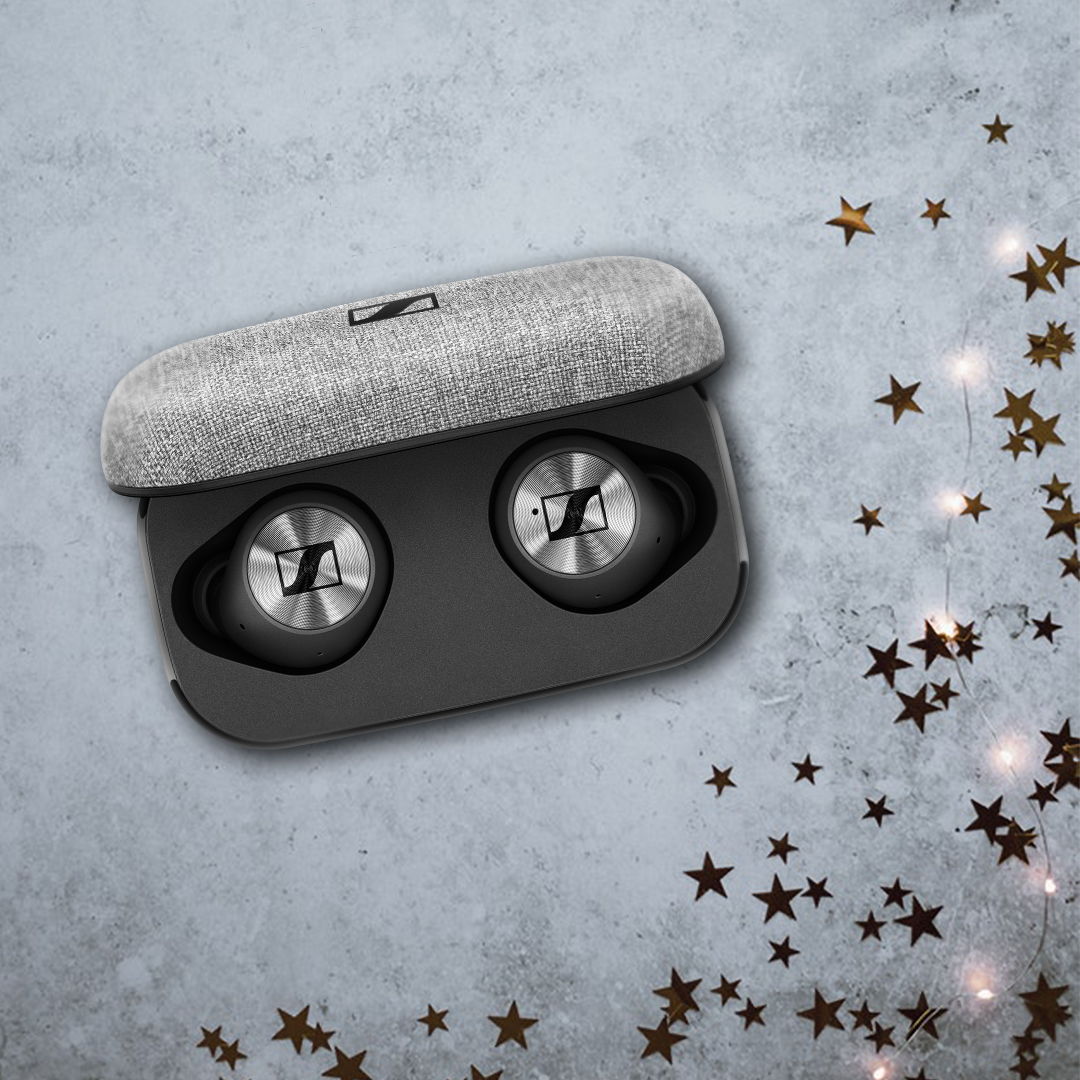 Ces écouteurs continuent de changer la donne grâce à la fusion d’une technologie avancée, d’une performance de son sans compromis et de matériaux de la plus haute qualité.Drivers dynamiques audiophiles de 7 mm Autonomie sur batterie jusqu’à 12 heures Esthétique épurée avec détails métalliques Fonction Transparent Hearing pour une expérience d’écoute amplifiéeInterface tactile intuitive et accès direct aux assistants intelligentsPrix recommandé : 299 € TTCCelui-ci est le dernier-né des casques d’écoute haut de gamme de Sennheiser. Il concilie qualité audio supérieure, sophistication technologique et conception soignée.  Suppression active du bruit et écoute transparenteGlissières robustes en acier mat, coques solides et arceau et oreillettes en cuir véritableInterface simple et intuitive à 3 boutonsApplication Smart Control avec 3 modes de suppression de bruit, un égaliseur intégré et la technologie intelligente TILE pour localiser son casquePrix recommandé : 399 € TTC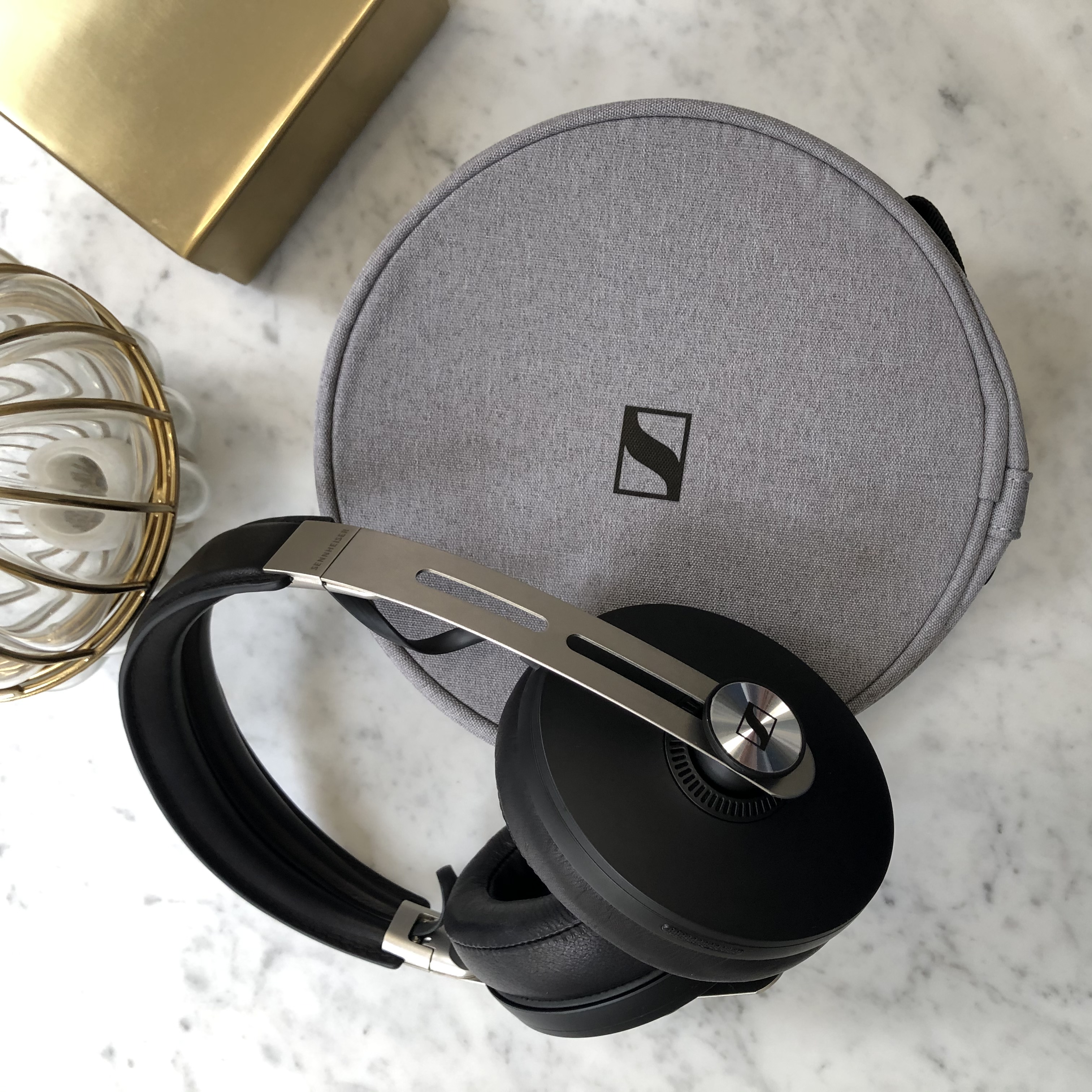 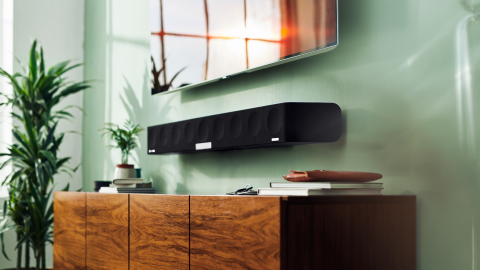 Grâce à la puissance d’un système de home cinéma à haut-parleurs multiples réunis dans un seul appareil élégant et à la pointe de la technologie, l’AMBEO Soundbar offre une expérience audio 3D à domicile comme jamais entendue auparavant. Animée par 13 haut-parleurs haut de gamme Expérience sonore 5.1.4Capture les caractéristiques de sa pièce de vie et des surfaces réfléchissantes pour une expérience sonore 3DExtérieur en aluminium brossé et détails minimalistesPrix recommandé : 2 499 € TTCConçu pour les grands voyageurs, le PXC 550-II Wireless de Sennheiser transcende chaque voyage par une qualité sonore et une liberté sans fil incomparables.Casque d'écoute sans fil créé pour une expérience de voyage intelligente et sophistiquéeSuppression adaptative du bruit ou ANC (« Adaptive Noise Cancellation ») qui s’adapte automatiquement aux changements incessants de l'environnement pour supprimer les bruits de fond indésirablesFonctionnement intuitif à l'aide du pavé tactileAccès monotouche pratique via le bouton Assistant vocal qui se connecte aux assistants virtuels tels que Google Assistant, Alexa et SiriJusqu'à 20 heures d'autonomie en Bluetooth et ANC activés, et jusqu'à 30 heures avec ANC et connexion filairePrix recommandé : 349 € TTC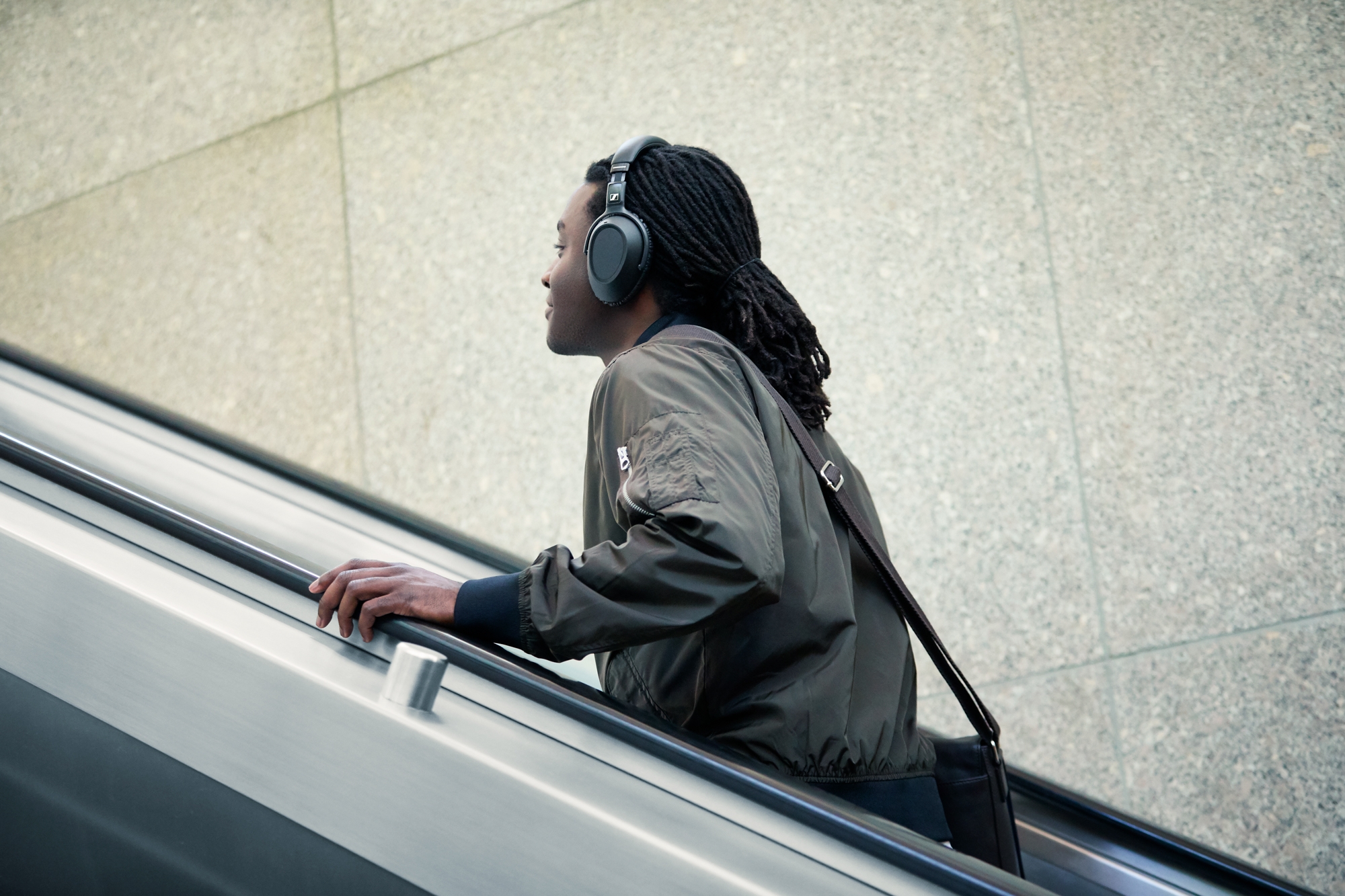 Contact presseL’Agence Marie-AntoinetteJulien VermessenTel : 01 55 04 86 44julien.v@marie-antoinette.fr Sennheiser electronic GmbH & Co. KGAnn VermontCommunications ManagerSouthern & Western EuropeTel : 01 49 87 44 20ann.vermont@sennheiser.comSennheiser electronic GmbH & Co. KGAnn VermontCommunications ManagerSouthern & Western EuropeTel : 01 49 87 44 20ann.vermont@sennheiser.com